Darcy Pattison Bibliography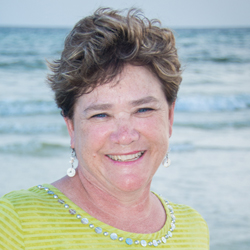 darcy@darcypattison.com · www.darcypattison.com Darcy has spoken at the NCTE, NSTA, and ALA National Conventions, as well as local and regional conferences. Contact her today about availability for a keynote or professional development. 	FICTION FOR CHILDREN   I Want a Dog: My Opinion Essay, The Read and Write Series, 1. illustrated by Ewa ONeill. (Mims House, 2015)   I Want a Cat: My Opinion Essay, The Read and Write Series, 2. illustrated by Ewa ONeill. (Mims House, 2015)		SLJ: “. . .fill(s) a need for teachers.”   My Crazy Dog, The Read and Write Series, 3. (Mims House, Fall, 2015)		SLJ: “. . . breezy and engaging. . .”   Longing for Normal, middle grade novel. (Mims House, 2015)		Booklist: “A rare book featuring foster kids in realistic scenarios.”   The Aliens, Inc series, Short chapter series, (Mims House, 2014-15)		SLJ: This fun chapter book series is out of this world.”	Book 1: Kell the Alien (PW review)	Book 2: Kell and the Horse-Apple Parade	Book 3: Kell and the Giants	Book 4: Kell and the Detectives (2015)		SLJ: “. . .amusing. . .engaging, accessible.”   The Girl, the Gypsy & and the Gargoyle. Middle grade fantasy novel. (Mims House, 2014)   Saucy and Bubba: A Hansel and Gretel Tale, middle grade novel. (Mims House, 2014)   Vagabonds, Middle grade fantasy novel. (Mims House, 2014).    11 Ways to Ruin a Photograph: Winner of “The Help” Children’s Story Contest. (Mims House, 2014) When her father’s gone soldiering, a girl declares the family photo album isn’t a FAMILY album until Dad returns.     The Scary Slopes, (My First Graphic Novel series, Stone Arch Books, 2011). Snowboarding fun.   19 Girls and Me, (Philomel, 2006), illustrated by Steven Salerno, about friendship in a kindergarten class. Translated into Chinese (Commonwealth Magazine Co./Taiwan), Arabic (Dar El Shorouk/Egypt) and German. Reviewed in Kirkus, PW, SLJ. Children’s Book of the Month Club selection.  Searching for Oliver K. Woodman (Harcourt, 2005), a picture book illustrated by Joe Cepeda. When Oliver is missing for sixty days, his friends send Imogene Poplar, P.I.–a wooden woman–to find him. Reviewed in Kirkus, PW, BCCB, SLJ, Booklist. 2007-8 Arkansas Diamond Award Reading list.  The Journey of Oliver K. Woodman (Harcourt Inc., 2003), a picture book illustrated by Joe Cepeda . A wooden man travels across the United States to connect a family. Reviewed in PW, SLJ, Booklist, and Horn Book. *Starred reviews in Kirkus and CCBC. Autumn 2003 Children’s Booksense 76. Child and  Nick Jr. Family Magazine Best Books of the Year 2003. Irma S. and James H. Black Picture Book Award Honor Book. Nutmeg Media Children’s Picture Books on Video, June 2005; 2006 ALA Notable Video. 2008 Houghton Mifflin reading series. Paperback version, spring, 2009. Digital textbook, 2013.  The Wayfinder (Greenwillow Books, 2000), a middle-grade fantasy novel. Winchal Eldras goes on a quest for healing both for himself and for his land. It has been reviewed in SLJ, Booklist, BCCB, Horn Book, VOYA and Locus Magazine. Translated into Spanish, El buscador de camino, (Groupo Editorial Norma, www.norma.com) State award reading list in Georgia and South Carolina.   The River Dragon, a picture book illustrated by Jean and Mou-sien Tseng,(Lothrop, Lee & Shepard), c. 1991. Translated into Swedish, Danish & Norwegian.NON-FICTION FOR CHILDREN   Burn: Michael Faraday’s Candle Mims House, 2016.		“. . .whimsically illustrated. . .” “. . .for readers. . . beginning the learn the process of scientific inquiry.”School Library Journal 2/1/2016   Kentucky Basketball: America’s Most Winning Teams. Nonfiction. History of the most winning college basketball team ever. Rosen, 2014  Abayomi, the Brazilian Puma: The True Story of an Orphaned Cub Who Returned to the Wild. Illustrated by Kitty Harvill. Nature picture book, Mims House, March 2014. 2015 Outstanding Science Trade Book, NSTA. Translated into Portuguese/Brazil.  Wisdom, the Midway Albatross (Mims House, 2012). Illustrated by Kitty Harvill. Story about the oldest known wild bird in the world. Winner of 2013 Writers Digest Self-Published Book, Picture Book category. ***Starred review in Publishers Weekly***, 2013 NextGen Indie Award finalist, Juvenile Nonfiction.   Prairie Storms (Sylvan Dell Publishers, August, 2011). Illustrated by Kathleen Rietz. A year of storms for the prairie animals. Reviewed in Kirkus.  Desert Baths (Sylvan Dell Publishers, 2012). Illustrated by Kathleen Rietz. 24-hours of baths by desert animals. Reviewed in Kirkus and SLJ. 2013 Outstanding Science Trade Book. Editor’s Choice Library Media Connection.NONFICTION FOR ADULTS   Villains: How to Develop and Write Evil, Wicked, Awful Villains and Antagonists to Add Depth to Your Novel, Mims House 2016    Writing for the Common Core: Writing, Reading, Language and Speaking & Listening Activities Aligned to the Common Core, Mims House 2013  Start Your Novel: Six Winning Steps Toward a compelling Opening Line, Scene and Chapter (Mims House, 2013)  What is Common Core? Mims House, 2013.  Common Core ELA Activities: Month by Month Writing, Speaking, and Listening Activities Aligned with the Common Core (Mims House, 2012)   Novel Metamorphosis: Uncommon Ways to Revise (Mims House, 2008, 2nd edition 2012). A novel revision workbook.    The Book Trailer Manual Mims House, 2012.   How to Write a Children’s Picture Book Mims House, 2011.FICTION FOR ADULTS   “Are We Alone in the Universe?”The Universe Between, Fiction River Anthology, Fall, 2014.FORTHCOMINGRowdy: The Pirate Who Could Not Sleep (Mims House, Fall, 2016)Nefertiti, the Spidernaut: The Jumping Spider Who Learned to Hunt in Space (Mims House, Fall, 2016)Liberty, a middle grade fantasy novel (Mims House, Fall, 2016)My Dirty Dog: My Informative Essay – The Read and Write Series, Book 4 (Mims House, Spring, 2017)AUDIO BOOKS   The Aliens, Inc series, Short chapter series, (Mims House, 2014-15)		SLJ: This fun chapter book series is out of this world.”	Book 1: Kell the Alien (PW review)	Book 2: Kell and the Horse-Apple Parade	Book 3: Kell and the Giants	Book 4: Kell and the Detectives 		SLJ: “. . .amusing. . .engaging, accessible.”   The Girl, the Gypsy & and the Gargoyle. Middle grade fantasy novel. (Mims House, 2014)   Saucy and Bubba: A Hansel and Gretel Tale, middle grade novel. (Mims House, 2014)Audiofile Magazine review: “Author Pattison and narrator Monica Clark-Robinson imbue this update of "Hansel and Gretel" with just the right mix of youthful idealism and harsh reality.”   Abayomi, the Brazilian Puma: The True Story of an Orphaned Cub May, 2015	BIOGRAPHY   Storyteller, writing teacher, Queen of Revisions, and founder of Mims House publisher, Darcy Pattison has been published in nine languages. Always active, before her tenth birthday, she (almost) climbed the Continental Divide, turning back at the last 20 yards because it was too steep and great climbing shoes hadn’t been invented yet. Recently, she has biked in Poland and hiked the Rockies. On her bucket list is kayaking the Nepali Coast, eating curry in Bombay, and catching a glimpse of a puma in South America.Darcy Pattison established the Arkansas chapter of the Society of Children's Bookwriters and Illustrators, and served as Regional Advisor for six years. Her books, published with Harcourt, Philomel/Penguin, Harpercollins, Arbordale, and Mims House have received recognition for excellence with starred reviews in Kirkus, BCCB and PW. Twice her books have been honored as National Science Teacher’s Association Outstanding Science Trade books. The Journey of Oliver K. Woodman (Harcourt) received an Irma Simonton Black and James H. Black Award for Excellence in Children's Literature Honor Book award, and has been published in a Houghton Mifflin textbook. Her books have been on state award reading lists in South Dakota, South Carolina, Georgia, and Arkansas. Wisdom, the Midway Albatross is on the 2014-15 reading list for the Sakura Award, a children’s literature award given by the English speaking schools in Japan. Darcy is the 2007 recipient of the Arkansas Governor’s Arts Award for Individual Artist for her work in children’s literature.Darcy’s blog, Fiction Notes at darcypattison.com is her online home base with over 350,000 readers a year. She tweets @FictionNotes, and her Pinterest boards reach over 350,000 viewers a month.In 2008, Darcy established Mims House to publish the workbook for her highly regarded Novel Revision Retreat; alumni of that retreat include Kirby Larson with Hattie Big Sky and Caroline Starr Rose with May B. As a hybrid author, Darcy publishes with traditional publisher and with Mims House.For more, see Something About the Author.									Last updated: 2/18/16